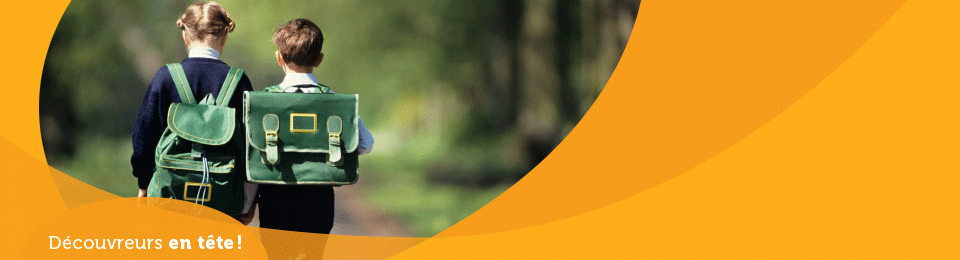 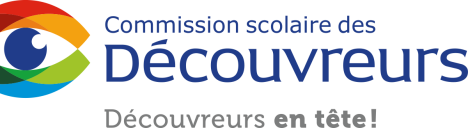 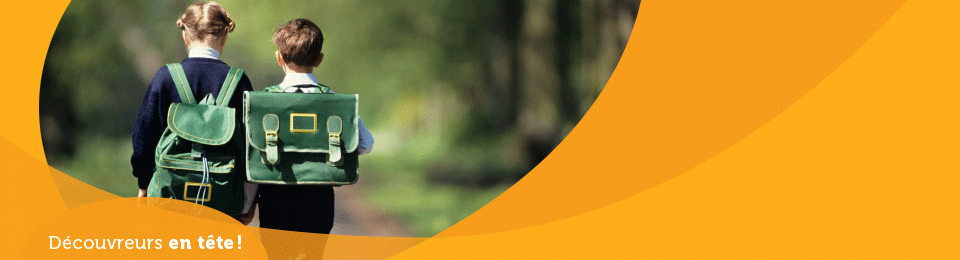 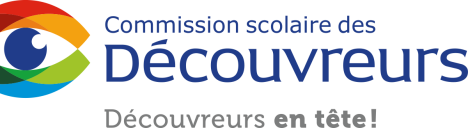 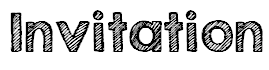 Objet : Première visite de l’école avec votre enfantBonjour chers parents, Votre enfant est maintenant inscrit à la maternelle ! C’est une grande étape pour votre enfant et pour vous ! Dans le but de lui permettre de se familiariser avec son futur environnement, nous vous invitons à venir faire une courte visite de l’école avec votre enfant.Nous vous proposons une visite d’environ 15 minutes pour faire le tour de l’école et du service de garde.  Vous pourrez également jeter un coup d’œil aux classes de maternelle !Voici les dates et les heures de visite proposées :……Si vous êtes intéressés, nous vous invitons à communiquer avec nous par courriel ou par téléphone avant le _______________ (date) pour nous faire part de votre choix de date pour la visiteNous vous remercions à l’avance de votre collaboration et au plaisir de vous rencontrer !___________________________Signature et nom de la direction Coordonnées de l’école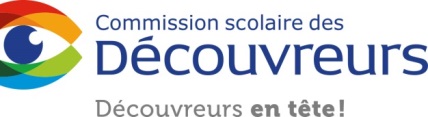 